Обобщающий урок по физике. 8 класс.по теме: «Тепловые явления».Цель урока: Закрепление и систематизация знаний по теме: «Внутренняя энергия, способы её изменения. Тепловые процессы. Основные формулы для расчёта количества теплоты. Графики зависимости температуры от времени».Развитие умения самостоятельного анализа и обобщения материала по теме.Воспитание коммуникативности и взаимопомощи при работе.   Оборудование:Таблицы и схемы с неполными данными.Карточки – задания на эстафету.Таблицы графиков.Лабораторное оборудование: весы, пробирки, горелка, свеча, вода, металлическая трубка, эфир, пробка, верёвка. Карточки – задания «Решение задач», «Формулы и физические величины».Перед уроком даётся задание повторить основные формулы, понятия, термины и определения по теме. Урок проводиться в виде игры состоящий из нескольких этапов; класс делиться на команды или группы.Ход урока: 1-й этап: Разминка – на этом этапе командам даются карточки – задания с неполными данными, которые ребята должны заполнить.Определения: Тепловое движение – ______________________________________.Внутренняя энергия – ______________________________________.______________ – совершить работу или теплопередачей.______________ – изменение внутренней энергии без совершения работы.Теплопроводность – _______________________________________.Конвекция – ______________________________________________.______________ – перенос энергии с помощью невидимых лучей, испускаемых нагретым телом.______________ – Q, энергия, которую тело получает или отдаёт в процессе теплопередачи.Удельная тепломоёмкость – ________________________________.Плавление – _____________________________________________.__________ – процесс обратный плавлению.__________ – процесс перехода вещества из жидкого в газообразное состояние.Конденсация – ___________________________________________.Температура плавления – __________________________________.
____________ – температура, при которой жидкость кипит.____________ – пар, находящейся в динамическом равновесии со своей жидкостью.Удельная теплота плавления – _______________________________________________________________________________________.Кипение – _______________________________________________.____________ – количество теплоты, необходимое для превращения жидкости массой   , взятой при температуре кипения, в пар.____________ – температура, при которой пар становится насыщенным.Относительная влажность воздуха – __________________________________________________________________________________.Удельная теплота сгорания топлива – __________________________________________________________________________________.КПД теплового двигателя – ___________________________________________________________________________________________.Схема.Заполнить пустые рамки в схеме, соединить рамки линиями – стрелками.Таблица.Задание: заполните пробелы таблицы.По итогам первого этапа выбираются капитаны каждой команды и члены жюри. Максимальное количество баллов за каждое задание разминки – 10. Все задания каждой команде даются одновременно  2–й этап: Конкурс капитанов – капитан каждой команды должен выполнить один из опытов и объяснить его.Как можно расплавить лёд, не нагревая его?Продемонстрируйте опыт и объясните принцип работы парового двигателя.Как с помощью весов определить энергию, выделяющуюся при полном сгорании топлива (сухое горючее или свеча).Для чего зайцу большие уши?Туман – белого цвета, водяной пар – бесцветен, объясните отличия.«Книзу капельками, а кверху – невидимкою». Отгадайте загадку и опишите процессы.3–й этап:Эстафета знаний – каждая команда получает одинаковые задания. Учащиеся первой парты отвечает на первый вопрос, и быстро передают вопросы на вторую парту и т.д. Заполненный лист передаётся жюри, которое оценивает работу на правильность и скорость.Вопросы:Способы изменения внутренней энергии.Что называется удельной теплотой сгорания топлива?Для чего приствольные круги деревьев на зиму засыпают опилками или соломой.На вершине горы . вода закипает при температуре 750С, как это объяснить.Опишите способ (или способы) передачи тепла от радиаторов отопления в комнате.Что такое точка росы?4–й этап:«Вопрос на засыпку» – каждая команда составляет по два интересных вопроса и задаёт их игрокам других команд.5–й этап:«Бег с препятствиями» – предлагается пройти до финиша, называя без запинки: Обозначение физических величин – первая команда: Q, c, m, q, L, t1, t2.Формулы для расчёта количества теплоты – вторая команда – назвать процессы: Q=qm, Q=Lm, Q=-Lm/ Q=-λm. Единица измерения – третья команда – назвать физические величины: [Дж/кг×0С], [Дж/кг], Дж, 0С, кг.6–й этап:Решение задач – каждой команде даётся одинаковая задача (или по одной равноценной). Оценивается быстрота и качество работы.Задача: Какое количество теплоты потребуется, чтобы превратить лёд массой 2кг в воду, затем килограмм воды в пар?7–й этап:Ярмарка графиков – по графику нужно определить процессы, вещество, температура, время прохождения процессов; получить как можно больше информации из графика, составить связный рассказ. График может быть один на всех, или отдельно на каждую команду. Оценивается каждый правильный ответ(по одному баллу).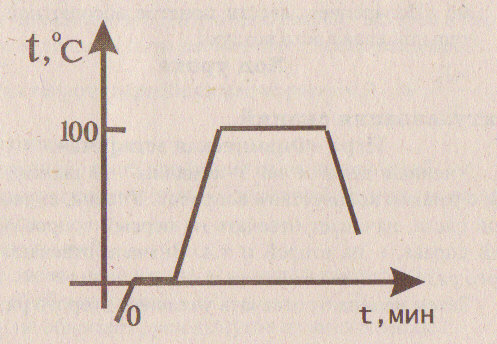 Подведение итогов: После проведения игры подводятся итоги: за каждый этап, кроме разминки и графиков по 5 – 10 баллов (по решению жюри).Задание на дом: повторить термины, понятия, определения темы, формулы, физические величины, единицы измерения.Внутренняяэнергия.Сумма кинетической энергии движения молекул и потенциальной энергии их взаимодействия.Способы изменения.работа сил тренияконвекциятеплопроводностьизлучениеработа по сжатию жидкости  или газаФизический процесс.Формула для расчёта количества теплоты.Физическиепостоянные.Объяснение с энергетической точки зрения.Объяснение с молекулярной точки зрения.1.Нагреавание.C –удельная теплоёмкость           Дж[c] = ––––––          кг×0С Скорость движения молекул увеличивается.Q=cm(t2-t1); Q<0Энергия выделяется.3. Плавление.λ–удельная теплота плавленияПроисходит разрушение кристаллической решётки твёрдого тела.Q=-λmЭнергия выделяется.5. Испарение.L –удельная теплота парообразования.Разрываются связи между молекулами жидкостиQ=-LmЭнергия выделяется.7. Сгорание топлива.q–удельная теплота сгорания топлива.C+O2→CO2